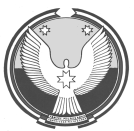 АДМИНИСТРАЦИЯ  МУНИЦИПАЛЬНОГО ОБРАЗОВАНИЯ«КРАСНОГОРСКИЙ  РАЙОН»«КРАСНОГОРСК  ЁРОС»МУНИЦИПАЛ  КЫЛДЫТЭТЛЭН  АДМИНИСТРАЦИЕЗПОСТАНОВЛЕНИЕ     от   28 февраля 2019 года	                                                                 № 170 с. Красногорское                                                                        .О временном ограничении движения транспортных средств по автомобильным дорогам общего пользования местного значения в муниципальном образовании «Красногорский район» в весенне-осенний период 2019 г.В соответствии с пунктом 4  статьи 6 и статьи 14 Федерального закона  от 10 декабря  1995 г. № 196-ФЗ «О безопасности дорожного движения», пункта 1 статьи 13 и пункта 2 статьи 13.1 Федерального закона от 8 ноября 2007 г. № 257-ФЗ «Об автомобильных дорогах и о дорожной деятельности в Российской Федерации и о внесении изменений в отдельные законодательные акты Российской Федерации», постановлением Правительства Удмуртской Республики от 12.03.2012 г. № 90 «Об утверждении порядка осуществления временных ограничений или прекращения движения транспортных средств по автомобильным дорогам регионального или межмуниципального, местного значения в Удмуртской Республике, Устава муниципального образования  «Красногорский район», а также в целях сохранности автомобильных дорог общего пользования местного значения в муниципальном образовании «Красногорский район» в периоды неблагоприятных сезонных природно-климатических условий в 2019 году, при которых снижается несущая способность конструктивных элементов автомобильных дорог, АДМИНИСТРАЦИЯ ПОСТАНОВЛЯЕТ:Ввести в  период с 10 апреля 2019 г. по  08 мая 2019 г. и в период с 01 октября 2019 г. по 31  октября 2019 г. временные ограничения движения по автомобильным дорогам общего пользования  местного значения в муниципальном образовании «Красногорский район» в отношении следующих транспортных средств:           - тракторов всех марок с разрешенной максимальной массой свыше 1,5 тонн;          - всех видов транспортных средств, с разрешенной максимальной массой свыше 6,0 тонн, кроме тракторов; Временные ограничения движения на весенне-осенний период не распространяются на:- пассажирские перевозки автобусами, в том числе международные;- перевозки пищевых продуктов, животных, лекарственных препаратов, топлива (бензин, дизельное топливо, судовое топливо, топливо для реактивных двигателей, топочный мазут, газообразное топливо), семенного фонда, удобрений, кормов для животноводства, почты и почтовых грузов, бытового мусора на полигоны и площадки для сбора твердых коммунальных отходов, а также жидких бытовых отходов на специально установленные места;- перевозку грузов, необходимых для ликвидации последствий стихийных бедствий или иных чрезвычайных происшествий;- транспортировку сельскохозяйственной техники;- транспортировку дорожно-строительной и дорожно-эксплуатационной техники и материалов, применяемых при проведении аварийно-восстановительных работ и ремонтных работ;- транспортные средства федеральных органов исполнительной власти, в которых федеральным законом предусмотрена военная служба. 3. Рекомендовать:- руководителям организаций всех форм собственности заблаговременно произвести подвоз необходимых материалов, сырья, оборудования, семян, минеральных удобрений, топлива, комбикормов для бесперебойного функционирования организаций на период временного ограничения движения транспортных средств;- руководителям организаций всех форм собственности не допускать на период временного ограничения движения выпуск на линию транспортных средств, отмеченных в пункте 1 настоящего постановления;- Администрации муниципального образования «Красногорский район», Главам муниципальных образований сельских поселений, депутатам Совета депутатов муниципального образования «Красногорский район», депутатам Совета депутатов муниципальных образования сельских поселений, старостам сообщать о фактах движения транспортных средств, указанных в пункте 1 настоящего постановления, с указанием времени, места и государственного номерного знака транспортного средства в Административную комиссию Администрации муниципального образования «Красногорский район» и (или) сообщать в ГИБДД для принятия решения в соответствии с действующим законодательством Российской Федерации.4. Срок временного ограничения продлевается в случае неблагоприятных природно-климатических условий, но не более чем на 10 дней, с внесением соответствующих изменений в настоящее постановление, о чем пользователи автомобильными дорогами информируются незамедлительно.5. Настоящее постановление разместить в средствах массовой информации, на официальном сайте муниципального образования «Красногорский район» в сети «Интернет».6. Контроль за исполнением данного постановления возложить на заместителя главы Администрации муниципального образования «Красногорский район» по вопросам строительства и ЖКХ Салтыкова С.В.Глава муниципального образования                                          В.С. Корепанов«Красногорский район»                                                                  